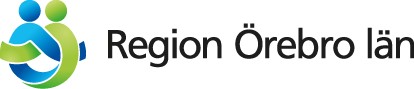 Arvodesräkning - Handlingsplan psykisk hälsaPersonuppgifter Reseersättning UnderskriftBlankett och kvitton/biljetter/internetutdrag skickas till: Johanna Häll, Regional utveckling, Välfärd och folkhälsa, Box 1613, 70116 Örebro Regional utveckling, Välfärd och folkhälsa, november 2020 Arvode före skatt:  kronor. Namn Personnummer Adress Postnummer och ort Resa med egen bil:   	 km. Resa med allmänna kommunikationsmedel enligt bifogade originalkvitton/biljetter/utdrag från internet:                       kronor. Ansvarsenhet (fem siffror) 62217Datum Attesteras Namnförtydligande Johanna Häll